Organization of MatterWhat is matter?Matter is anything that has __________ or _________.Made up of __________and __________. _______________: smallest particle of matter and the simplest form of an element. Ex:                                                                                                                                                                _______________a pure substance made up of only one type of atom. (Ex: __________________) ______________________________________Elements are arranged in the Periodic Table by their _____________________ (the number of electrons OR protons inside the atom)Combining atoms to make molecules_____________________ a group of __________________ atoms that are chemically bonded                   Ex: A molecule of water (H2O) is made from a __________________ between ___________ of hydrogen and ___________of oxygenChemical FormulasMolecules are represented by their ______________________________________.This shows the __________________ and the __________________ of each atom that composes the molecule.                                                                                                                           Each _______________________________________________________________ from the periodic table.The number of each atom is written directly after the symbol. (the number 1 is not written)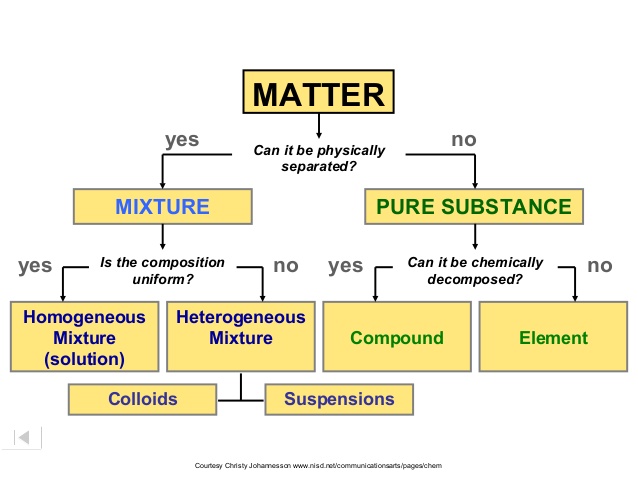  Matter is divided into two broad categories:___________________________________.Pure Substances:Pure Substances: Made up of only ONE ______________of particle regardless of whether they are ____________________________________.    **Made up of elements and compounds.Compound is a _______________________ made up of one type of molecule containing _________________ different atoms bonded together      Ex.  Table salt (NaCl) is sodium and chlorine.Compounds __________________________ into their individual ______________________. E.g. Water (H2O) can be broken down into hydrogen and oxygen using a process called electrolysis MixturesMixtures: __________________________ substances that are ________________________________ with each other. (contains at least two types of particles)They  ________separated by ______________________________________ (ex. filtration). Substances in a mixture keep their _______________________________.Two Categories of Mixtures*_________________________________________ – made up of at least ____________________________  that can be   _______________ (can see layers)Examples: oil and water, orange juice with pulp, fruit salad, salsa**________________________________________ – made up of at least ___________________________________ which CANNOT be distinguished  ***Examples: tap water, salt water, air, orange juice without pulp, and skim milk.Types of Homogeneous Mixtures ___________________: a homogeneous mixture in which it is _______________________ to distinguish the parts Ex: Solute: a substance that dissolves in another substance Ex: __________Solvent: a substance that dissolves a solute Ex: ___________________________________ a homogeneous mixture with at least two different substances that __________________________________________ under magnification Ex:__________________Properties of MatterProperties: ___________________ used to identify _____________________________ or ________________________________________.Properties help us tell substances apart even though they may look the same._________________________________: properties we can simply ____________________________________________ without modifying the nature of the substance.Ex: color, smell, physical state, melting point, boiling point, mass, texture, taste, ductility, malleability, volume, density, electrical conductivity, solubility._________________________________: describe how the substance ________________ with _________________________________.Ex: combustible, reacts to water or acid, corrosion, reacts to contact with flame, reacts to lime water.Physical and Chemical Properties can be either __________________________________________________________________________________________.Changes of MatterMatter around us goes through many changes. Ex. Water evaporates, bread is toasted for your breakfast.Changes are divided into two categories:___________________________		___________________________Physical Change__________________________________ is when the ______________________ of a substance is changed but not the ________________________ of the substance.Does not affect the characteristic propertiesEx.  _____________________________________ all are water in a different state.Ex: ________________________________________________________________.Chemical Change______________________________ happens when ___________________________________ ___________________react with each other to produce a _______________________________ The nature of the substance is modified as are the _____________________________________E.g. Iron + Oxygen = Iron oxide (__________________)Signs a Chemical Change (reaction) has occured1.   change in _________________- indicates presence of a new substance2. Formation of _______________________- ______________________________ in a liquid, or the presence of _________________________ e.g. Baking soda and vinegar3.  Formation of a ____________________- New substance formed (when two liquids are mixed and a solid forms and settles at bottom).4. Change in ________________- gets warmer or cooler5. Light is produced Chemical TransformationsA chemical transformation occurs when ____________________________called “reactants” interact _____________________________________ called “products” having _________________________________ characteristic properties.To represent a chemical transformation we use  _________________________________________________________________(Reactants )                          (Product(s))2H2 +  O2  →  2H2OFour types of chemical reactions:Synthesis Reaction: ________________________________________ combine to produce __________________________The resulting product has a greater mass than either of the _________________________________.Examples: 2H2 + O2 ---> 2H2O          Hydrogen + Oxygen ---> Water      Cl2  +  2Na  --->  2NaCl   Chlorine  +  Sodium ---> Sodium Chloride (table salt)Decomposition Reaction: A compound is ________________________ into _______________________ substances. The resulting products have a ______________________________ (individually) than the initial reactant.Ex. 2H2O --> 2H2  + O2                     Water --> Hydrogen + OxygenOxidation Reaction: occurs when a substance combines with one or more ___________________________________The resulting substance is an _______________________________.Oxidation reactions are ______________________________________ that involve oxygen.Ex: Iron oxide (rusts)	4Fe + 3O2     →   Fe2O3C6H12O6   +    6O2  --->          6CO2        +     6H2O   + Energy   Glucose (sugar)  + Oxygen  ---> Carbon Dioxide  +  WaterPrecipitation Reaction: occurs when __________________ in solution combine to form a new substance that is __________________________ in the solutionInsoluble: _________________________ of  being _______________________.This insoluble substance is called the_________________________________.Ex: Pb (NO3)2 + 2KI	 →   PbI2 + 2KNO3 Identifying Substances in the Lab- Often we are asked to identify various substances in the lab based on their __________________________________________________- Specifically, we are able to identify them by testing for the ____________________________________________________________Tests for IdentificationAtomsElementsMoleculesCompoundsBuilding blocks of lifeSimplest form of the elementExamples2 nitrogen atoms  (2 N)3 Oxygen atoms (3 O)4 hydrogen atoms (4 H)Is a substance that cannot be broken down.Made up of identical atomsExamplesElement nitrogen (N)Element oxygen (O)Element Hydrogen (H)Two or more atoms bonded together chemicallyExamplesA molecule of water (H2O)2 molecules of carbon dioxide (2 CO2)A molecule of oxygen (O2)Two or more different elements bonded togetherExamplesH2OCOCO2C6H12O6***A molecule is NOT always a compound***A compound IS ALWAYS a molecule.Characteristic PropertyNon-Characteristic PropertyA ____________________ or _________________ property that is __________________ to a particular substance.Helps identify a substance.A _____________________ or ________________ property that is _________________________ to one particular substance.________________ help us identify a specific substance.Density, _____________________, DNA, Boiling point, ____________________________Mass, ____________________, _____________,_____________________.SubstanceTestReactionElectroconductivity Conductivity MeterIf the substance can conduct electricity, the conductivity meter will light up when the prongs are placed on the substance.Presence of H2OCobalt Chloride Paper (CCP)Will turn from dark blue to light pink if water is present in the solution.pH levelRed Litmus Paper (RLP) Blue Litmus Paper (BLP)An acid will turn the BLP red (BRA) A base will turn RLP blue A neutral substance will not cause either to change colourPresence of GlucoseGlucose Test PaperIf the substance contains carbohydrates (glucose), the glucose test paper will turn from yellow to green when placed in the substancePresence of ProteinProtein Test SolutionThe solution will begin to turn violet around the edges if protein is presentPresence of FatAlcohol TestWhen alcohol is added to the solution, it will turn cloudy and white if fat is presentPresence of H2 GasLit Split TestWhen a lit splint (burning) is placed in the presence of H2 gas, a "popping" sound will be heardPresence of O2 GasGlowing Splint TestWhen a glowing splint (glowing embers) is placed in the presence of O2 gas the splint will re-ignitePresence of CO2 GasLime water TestWhen lime water, Ca(OH)2 is added to CO2 gas, the liquid becomes cloudy/milky and a precipitate is formed